Porifera Overview							Name:														Block:			What does “Porifera” mean?List the main characteristics.Describe each “organ system” Label all the cell types of the sponge (may or may not have to draw a line to them) . Write  a short description of each (make sure you have them spread out so there’s space)Colour the diagram using colour coding to your advantage. This will be your key to success in upcoming quizzes and tests.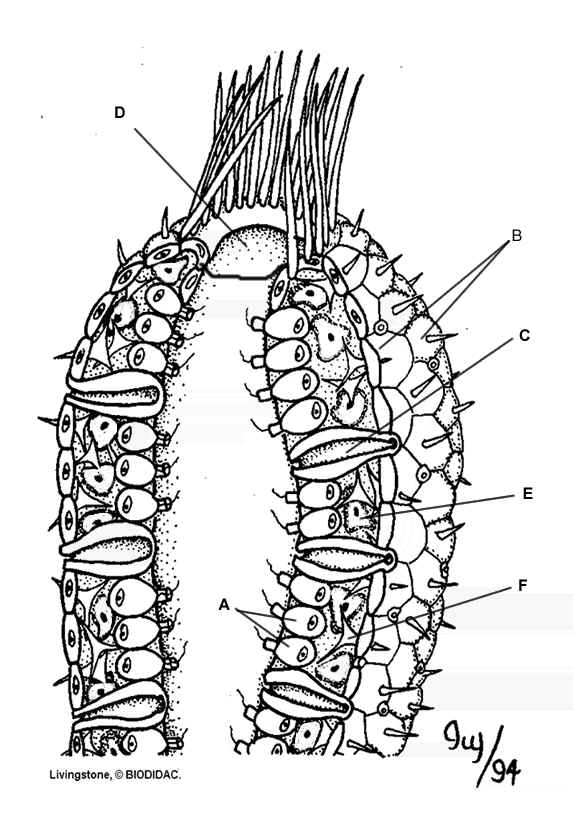 Water Canal SystemRespiratoryDigestiveCirculatoryNervousReproductive